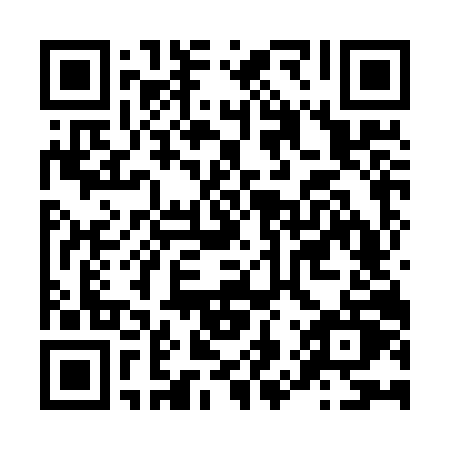 Prayer times for Tribuswinkel, AustriaWed 1 May 2024 - Fri 31 May 2024High Latitude Method: Angle Based RulePrayer Calculation Method: Muslim World LeagueAsar Calculation Method: ShafiPrayer times provided by https://www.salahtimes.comDateDayFajrSunriseDhuhrAsrMaghribIsha1Wed3:275:3612:524:518:0910:092Thu3:245:3512:524:528:1010:123Fri3:215:3312:524:538:1110:144Sat3:195:3112:524:538:1310:165Sun3:165:3012:524:548:1410:196Mon3:135:2812:524:548:1510:217Tue3:115:2712:514:558:1710:238Wed3:085:2512:514:558:1810:269Thu3:055:2412:514:568:2010:2810Fri3:035:2212:514:568:2110:3111Sat3:005:2112:514:578:2210:3312Sun2:575:2012:514:578:2410:3513Mon2:555:1812:514:588:2510:3814Tue2:525:1712:514:588:2610:4015Wed2:495:1612:514:598:2810:4316Thu2:475:1512:514:598:2910:4517Fri2:445:1312:514:598:3010:4818Sat2:415:1212:515:008:3110:5019Sun2:395:1112:515:008:3310:5320Mon2:365:1012:525:018:3410:5521Tue2:355:0912:525:018:3510:5822Wed2:345:0812:525:028:3611:0023Thu2:345:0712:525:028:3711:0224Fri2:345:0612:525:038:3811:0225Sat2:335:0512:525:038:4011:0326Sun2:335:0412:525:048:4111:0327Mon2:335:0312:525:048:4211:0428Tue2:325:0212:525:048:4311:0429Wed2:325:0212:525:058:4411:0530Thu2:325:0112:535:058:4511:0531Fri2:325:0012:535:068:4611:06